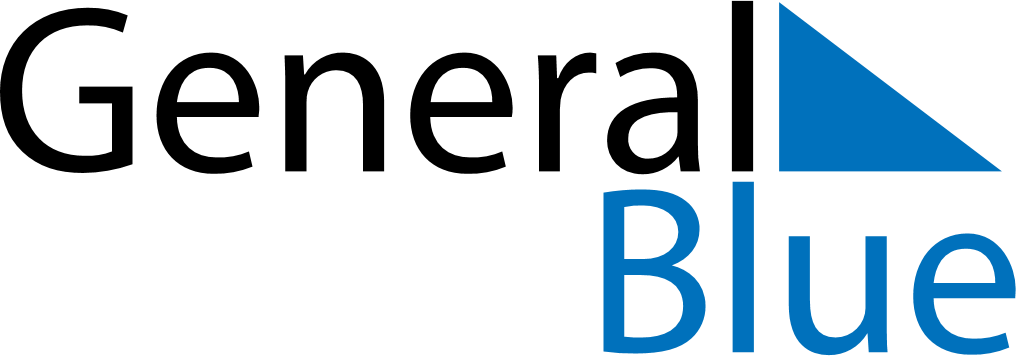 April 2028April 2028April 2028April 2028April 2028April 2028ColombiaColombiaColombiaColombiaColombiaColombiaSundayMondayTuesdayWednesdayThursdayFridaySaturday123456789101112131415Palm SundayMaundy ThursdayGood Friday16171819202122Easter Sunday2324252627282930NOTES